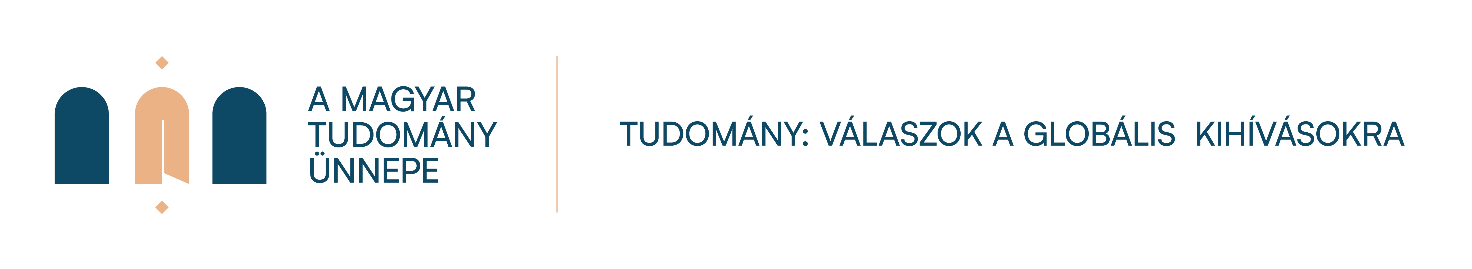 2023. november 3-30.A rendezvény címeMitől lesz klímatudatos és körforgásos egy város?A rendezvény típusa(pl. előadás, emlékülés, konferencia, kerekasztal-beszélgetés, könyvbemutató, kiállítás, szimpózium, tudományos ülés, workshop, filmvetítés stb.)Előadás és vitaTudományterületFöldtudomány, Műszaki tudományok, SzociológiaA rendezvény időpontja2023. november 10., 9:00-12:30A rendezvény helyszíneMTA PAB, 7624 Pécs, Jurisics M. u. 44.Szervező intézmény(ek)HUN-REN KRTK Regionális Kutatások IntézeteMATE VFGI Pécs Megyei Jogú VárosKapcsolattartó(név, e-mail, telefon)Óvári Ágnes, titkár, ovari.agnes@krtk.huA rendezvény honlapjának elérhetőségehttps://uni-mate.hu/Szinopszis, összefoglaló, programterv(röviden ismertetve)Fodor István (PAB X. osztály tiszteletbeli elnök) Köszöntő, bevezetőTóth Gergely- Ecker Klaudia (egyetemi tanár, PhD-hallgató, MATE) A városiasodás történelmi trendjeiÓvári Ágnes (tudományos segédmunkatárs HUN-REN KRTK RKI, PhD hallgató, PTE FDI) – Nagyvárosok környezetpolitikai lépéseiLénárd Miklós (Baranya Vármegyei Kormányhivatal, Környezetvédelmi, Természetvédelmi és Hulladékgazdálkodási Főosztály, osztályvezető) – A zöldhatóság szerepe a településfejlesztésbenPVF Zrt. (egyeztetés alatt) – Pécs, mint klímasemleges városVarjú Viktor PhD (tudományos főmunkatárs, HUN-REN KRTK RKI; egyetemi docens, MATE VFGI) – Lakossági klímaattitűd és klímatudatos cselekvés Magyarországon és Pécsett